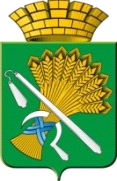 АДМИНИСТРАЦИЯ КАМЫШЛОВСКОГО ГОРОДСКОГО ОКРУГАП О С Т А Н О В Л Е Н И Еот 20.04.2021 N 276О проведении аукциона по продаже права на заключение договора на размещение нестационарного торгового объекта, с местоположением:Свердловская область, город Камышлов, улица Советская, 2-г/5В соответствии с пунктом 23 Положения о размещении нестационарных торговых объектов на территории Камышловского городского округа, утвержденного постановлением администрации Камышловского городского округа от 13.06.2019 года №539 (с изменениями), на основании заявления о заключении договора на размещение нестационарного торгового объекта от 08.04.2021 года (входящий номер 2790), администрация Камышловского городского округаПОСТАНОВЛЯЕТ: Провести аукцион по продаже права на заключение договора на размещение нестационарного торгового объекта, открытый по составу участников и по форме подачи предложений о цене, с местоположением: Свердловская область, город Камышлов, улица Советская, 2-г/5, общей площадью 33,00 кв.м., вид НТО-павильон, специализация НТО-смешанные товары, сроком на 7 лет;Установить начальную цену платы по договору (ежегодный размер платы по договору) в размере 49261,08 рублей (Сорок девять тысяч двести шестьдесят один рубль 08 копеек), сумму задатка для участия в аукционе 100% от начальной цены платы по договору составляет 49261,08 рублей (Сорок девять тысяч двести шестьдесят один рубль 08 копеек), величину повышения 3% от начальной цены («шаг аукциона»), что составляет 1477,84 рублей (Одна тысяча четыреста семьдесят семь рублей 08 копеек).2.	Организатором аукциона, открытого по составу участников и по форме подачи предложений о цене по продаже права на заключение договора на размещение нестационарного торгового объекта определить комитет по управлению имуществом и земельным ресурсам администрации Камышловского городского округа (Михайлова Е.В.).3. Комитету по управлению имуществом и земельным ресурсам администрации Камышловского городского округа (Михайлова Е.В.):выполнить действия, необходимые по организации и проведению аукциона;после проведения аукциона в установленный срок подготовить проект договора с победителем аукциона либо участником, подавшим единственную заявку. 4. Извещение о проведении аукциона разместить в газете «Камышловские известия» и на официальном сайте Камышловского городского округа www.gorod-kamyshlov.ru.5. Контроль за исполнением настоящего постановления возложить на заместителя главы администрации Камышловского городского округа Власову Е.Н.  Глава Камышловского городского округа 	                                 А.В. Половников			